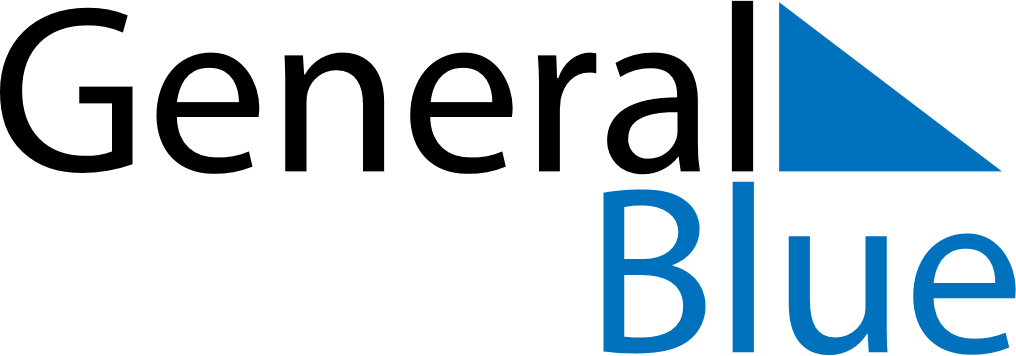 November 2023November 2023November 2023IcelandIcelandMondayTuesdayWednesdayThursdayFridaySaturdaySunday12345678910111213141516171819Icelandic Language Day2021222324252627282930